Воспитатель, сам должен быть тем, 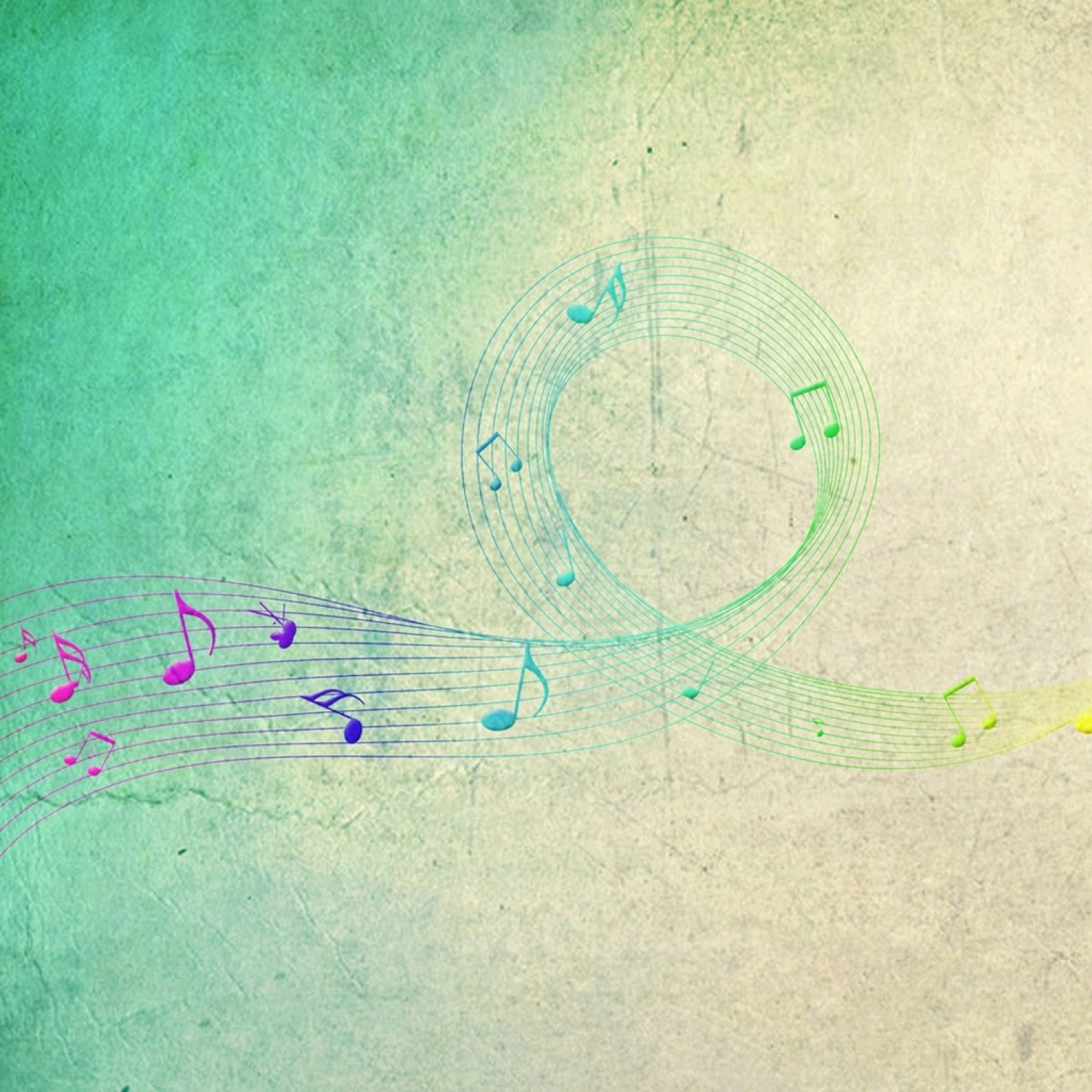 кем он хочет сделать воспитанника.
В.И. Даль
      Здравствуйте! Рад Вас приветствовать на моём сайте! Меня зовут Шабакаев Руслан Ринатович. Я родился в городе Нефтекумск. С самого детства я обучался нотной грамоте в музыкальной школе, увлекался написанием музыки, пробовал себя в сочинительстве как классической, так и электронной музыки. Так же я пишу стихи, в которых затрагиваю тему добра и его влияния на людей, рассматриваю острые социальные проблемы. Мне всегда была интересна практика обучения подрастающего поколения. Ключевым моментом этого направления стал подход к воспитанию музыкального восприятия у детей. Необычное начало музыкального занятия может в момент заострить внимание ребёнка и вовлечь его интерес до окончания процесса. Главное в моей работе - вызвать любовь ребёнка, расположить к нему своё доверие, ведь именно на крепком взаимопонимании строится самая крепкая связь между людьми.Во время своих занятий с подрастающим поколением, я постоянно руководствуюсь своими детскими воспоминаниями, чтобы быть на «одной волне» с ними. Все мы должны понимать детей, так как сами когда-то ими были. Если есть понимание - будет результат. Несмотря на свой юный возраст, я научился говорить с каждым ребёнком на его языке. В процессе занятия, зачастую встречаются те дети, чьё внимание нелегко подковать с первых секунд,именно для этого требуется индивидуальный подход и желание вовлечь его в рабочий процесс. В занятиях с ребятами, как и в общении с людьми, всегда ценился собственный опыт. Порой самая простая фраза «А вот когда я был маленьким и ходил в садик...» способна заинтересовать даже воспитателя...В процессе своих занятий, я использую ассоциативный поход - демонстрация окружающих нас звуков при помощи голоса или музыкального инструмента... У детей очень развито воображение, и именно данный метод позволяет легче схватывать и закреплять полученный материал. Одна из главных деталей моих занятий - не только умение слушать, но и учиться слышать. На первый взгляд эти слова очень схожи по звучанию, но, если вникнуть в их содержание, они играют разные, и,порой, важные роли.В заключении я хочу выделить главный момент в деятельности музыкального руководителя. Если работа идёт от сердца и с чистым намерением - твой вклад обязательно отразится в тех, кого ты учил!